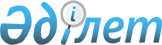 Об утверждении Правил внутреннего распорядка и содержания подозреваемых и обвиняемых на гауптвахте органов военной полиции Вооруженных Сил Республики Казахстан
					
			Утративший силу
			
			
		
					Приказ Министра обороны Республики Казахстан от 20 июля 2017 года № 366. Зарегистрирован в Министерстве юстиции Республики Казахстан 23 августа 2017 года № 15526. Утратил силу приказом Министра обороны Республики Казахстан от 12 апреля 2023 года № 322.
      Сноска. Утратил силу приказом Министра обороны РК от 12.04.2023 № 322 (вводится в действие по истечении десяти календарных дней после дня его первого официального опубликования).
      В соответствии с подпунктом 3) пункта 1 статьи 9-1 Закона Республики Казахстан от 21 февраля 2005 года "Об органах военной полиции" ПРИКАЗЫВАЮ:
      1. Утвердить прилагаемые Правила внутреннего распорядка и содержания подозреваемых и обвиняемых на гауптвахте органов военной полиции Вооруженных Сил Республики Казахстан.
      2. Главному управлению военной полиции Вооруженных Сил Республики Казахстан в установленном законодательством Республики Казахстан порядке обеспечить:
      1) государственную регистрацию настоящего приказа в Министерстве юстиции Республики Казахстан;
      2) направление копии настоящего приказа в Республиканское государственное предприятие на праве хозяйственного ведения "Республиканский центр правовой информации" Министерства юстиции Республики Казахстан для включения в Эталонный контрольный банк нормативных правовых актов Республики Казахстан в бумажном и электронном видах в течение десяти календарных дней со дня государственной регистрации;
      3) размещение настоящего приказа на интернет-ресурсе Министерства обороны Республики Казахстан после дня его первого официального опубликования;
      4) направление сведений в Юридический департамент Министерства обороны Республики Казахстан об исполнении мероприятий, предусмотренных подпунктами 1), 2) и 3) настоящего пункта в течение десяти календарных дней со дня государственной регистрации.
      3. Признать утратившими силу следующие приказы Министра обороны Республики Казахстан:
      1) от 13 декабря 2012 года № 972 "Об утверждении Правил внутреннего распорядка гауптвахт военной полиции Вооруженных Сил Республики Казахстан для подозреваемых и обвиняемых" (зарегистрированный в Реестре государственной регистрации нормативных правовых актов за № 8266, опубликованного в газете "Казахстанская правда" от 23 февраля 2013 года № 69-70);
      2) от 13 июня 2013 года № 291 "О внесении изменений и дополнений в приказ Министра обороны Республики Казахстан от 13 декабря 2012 года № 972 "Об утверждении Правил внутреннего распорядка гауптвахт военной полиции Вооруженных Сил Республики Казахстан" (зарегистрированный в Реестре государственной регистрации нормативных правовых актов за № 8557, опубликованного в газете "Казахстанская правда" от 7 сентября 2013 года № 268 (27542).
      4. Контроль за исполнением настоящего приказа возложить на первого заместителя Министра обороны – начальника Генерального штаба Вооруженных Сил Республики Казахстан.
      5. Настоящий приказ довести до должностных лиц в части, их касающейся.
      6. Настоящий приказ вводится в действие по истечении десяти календарных дней после дня его первого официального опубликования. Правила
внутреннего распорядка и содержания подозреваемых и обвиняемых на гауптвахте органов военной полиции Вооруженных Сил Республики Казахстан  Глава 1. Общие положения
      1. Настоящие Правила внутреннего распорядка и содержания подозреваемых и обвиняемых на гауптвахте органов военной полиции Вооруженных Сил Республики Казахстан (далее - Правила) определяют порядок внутреннего распорядка и содержания подозреваемых и обвиняемых (далее - военнослужащие, водворенные на гауптвахту) на гауптвахтах органов военной полиции Вооруженных Сил Республики Казахстан (далее - гауптвахты).
      2. Внутренний распорядок на гауптвахте утверждается начальником органа военной полиции по форме, согласно приложению 1 к настоящим Правилам. 
      3. Военнослужащие, водворенные на гауптвахту, обеспечиваются питанием согласно нормам снабжения продовольствием, кормами, оборудованием, столово-кухонной посудой и техникой продовольственной службы Вооруженных Сил Республики Казахстан на мирное время, утвержденных приказом Министра обороны Республики Казахстан от 18 июня 2015 года № 353 (зарегистрирован в Реестре государственной регистрации нормативных правовых актов за № 11844). 
      Зачисление их на питание производится по продовольственным аттестатам.
      Военнослужащие, водворенные на гауптвахту, не имеющие продовольственных аттестатов, зачисляются на довольствие на основании выписки из приказа начальника органа военной полиции (командира воинской части).
      Если при гауптвахте пища не готовится, то порядок ее доставки на гауптвахту устанавливает начальник органа военной полиции. 
      Военнослужащие, водворенные на гауптвахту, принимают пищу в камерах.
      4. Взаимоотношения между военнослужащими, водворенными на гауптвахту по иным основаниям, и военнослужащими органов военной полиции определяются Общевоинскими уставами Вооруженных Сил, других войск и воинских формирований Республики Казахстан, утвержденных Указом Президента Республики Казахстан 5 июля 2007 года № 364 (далее – Общевоинские уставы).
      5. Военнослужащие органов военной полиции применяют физическую силу, специальные средства, в том числе служебных собак, и оружие, в соответствии с Общевоинскими уставами и статьями 11 и 12 Закона Республики Казахстан "Об органах военной полиции", (далее - Закон). Глава 2. Прием и размещение военнослужащих, водворенных на гауптвахту по камерам
      6. Прием военнослужащих, водворяемых на гауптвахту, производится круглосуточно начальником гауптвахты или начальником караула (дежурной смены) гауптвахты (далее – принимающее лицо), который:
      1) проверяет наличие документов и правильность их оформления, дающих основание для приема лица, доставленного на гауптвахту, предусмотренных пунктом 7 настоящих Правил;
      2) проводит опрос военнослужащих, водворяемых на гауптвахту и сверяет ответы со сведениями, указанными в документе, удостоверяющем его личность;
      3) в присутствии медицинского работника (фельдшера) органов военной полиции, проводится медицинский осмотр (лицом одного пола).
      Сведения о военнослужащем, водворенном на гауптвахту, а также об изъятых и принятых на хранение документах, вещах, предметах, изделиях, веществах, ценностях и сумме денег вносятся принимающим лицом в журнал учета лиц, содержащихся на гауптвахте (далее – Журнал учета) по форме, согласно приложению 2 к настоящим Правилам, в присутствии военнослужащего, водворяемого на гауптвахту.
      7. Сопровождающими документами военнослужащих, водворенных на гауптвахту являются:
      1) документ, удостоверяющий личность; 
      2) протокол задержания; 
      3) постановление судьи о санкционировании меры пресечения в виде содержания под стражей; 
      4) постановление суда об избрании меры пресечения в виде содержания под стражей, вынесенное в ходе судебного разбирательства;
      5) копия приговора; 
      6) распоряжение об его исполнении.
      8. В тех случаях, когда на гауптвахту представляется выписка из постановления судьи либо суда об избрании меры пресечения в виде ареста, в ней указываются полные анкетные данные лица, в отношении которого применена эта мера пресечения. Выписка заверяется подписью должностного лица, скрепляется гербовой печатью и подлежит замене не позднее трех календарных дней копией постановления.
      9. Документы, удостоверяющие личность военнослужащих, водворенных на гауптвахту, хранятся в личном деле, по запросу выдаются представителю органа, ведущего уголовный процесс, под расписку с последующим возвратом.
      10. Военнослужащие, водворяемые на гауптвахту, которые по заключению медицинского работника (фельдшера) нуждаются в срочном стационарном лечении, на гауптвахту не принимаются и незамедлительно направляются на лечение в медицинское учреждение. 
      11. После прохождения медицинского осмотра и получения его результатов, военнослужащие, водворенные на гауптвахту, получают постельные принадлежности.
      12. Военнослужащим, водворенным на гауптвахту сотрудниками гауптвахты представляется информация о правах и обязанностях, режиме содержания, дисциплинарных требованиях, порядке подачи заявлений и жалоб (как в письменном виде, так и в устном виде).
      13. Военнослужащие, водворенные на гауптвахту, соблюдают Требования к поведению подозреваемых и обвиняемых водворенных на гауптвахту согласно приложению 3 к настоящим Правилам.
      14. При каждой гауптвахте на стенде размещается информация об основных правах и обязанностях, поведении военнослужащих, водворенных на гауптвахту.
      15. Военнослужащие, водворенные на гауптвахту, размещаются по камерам раздельно и отдельно от других содержащихся на гауптвахте, с соблюдением следующих требований:
      1) офицеры - отдельно от военнослужащих, проходящих воинскую службу по контракту на должностях сержантского и рядового составов;
      2) военнослужащие срочной воинской службы - отдельно от категории военнослужащих, указанных в подпункте 1) настоящего пункта Правил;
      3) военнослужащие-женщины - отдельно от мужчин;
      4) военнослужащие, подозреваемые или обвиняемые по одному уголовному делу или по нескольким, связанным между собой делам;
      5) по решению начальника гауптвахты либо по письменному решению лица или органа, в производстве которого находится уголовное дело, подозреваемые и обвиняемые, жизни и здоровью которых угрожает опасность со стороны других подозреваемых и обвиняемых;
      6) военнослужащие, больные инфекционными заболеваниями или нуждающиеся в особом медицинском уходе и наблюдении.
      Размещение по камерам производится начальником гауптвахты или начальником караула (дежурной смены), в соответствии с Планом покамерного размещения, утвержденным начальником органа военной полиции по форме, согласно приложению 4 к настоящим Правилам.
      16. Военнослужащие, водворенные на гауптвахту, содержатся в закрытых на замки общих камерах, описание общих камер приведено в приложении 5 к настоящим Правилам.
      Размещение военнослужащих, водворенных на гауптвахту в одиночные камеры допускается по мотивированному решению начальника гауптвахты в следующих случаях:
      1) при отсутствии иной возможности обеспечить соблюдение требований раздельного размещения, предусмотренных статьей 32 Закона Республики Казахстан "О порядке и условиях содержания лиц в специальных учреждениях, обеспечивающих временную изоляцию от общества" (далее - Закона);
      2) в интересах обеспечения безопасности жизни и здоровья военнослужащих, водворенных на гауптвахту;
      3) при наличии письменного заявления военнослужащего, водворенного на гауптвахту, об одиночном содержании;
      4) оскорбления других обвиняемых и подозреваемых, личного состава караула (дежурной смены) гауптвахты;
      5) неисполнение требований караула (дежурной смены) гауптвахты или других должностных лиц органа военной полиции;
      6) нарушения Требований к поведению подозреваемых и обвиняемых водворенных на гауптвахту;
      7) хранения, изготовления и использования предметов, веществ, по Перечню запрещенных предметов и веществ, указанных в приложении 6 к настоящим Правилам (далее – запрещенные предметы);
      8) участия в азартных играх.
      17. В соответствии с пунктом 2 статьи 31 Закона, размещение военнослужащих, водворенных на гауптвахту, в одиночных камерах на срок более одних суток допускается по мотивированному постановлению органа военной полиции, санкционированному прокурором.
      18. Изоляция военнослужащих, водворенных на гауптвахту обеспечивается при всех перемещениях (передвижение по коридорам и территории гауптвахты, при проведении прогулок, санитарной обработки, на объектах работ и другое).
      19. Для обеспечения изоляции, на окнах камер оборудуются решетки, не препятствующие естественному освещению камеры. Окна камер имеют достаточные размеры, не препятствующие естественному освещению в дневное время и доступу воздуха в камеры. Глава 3. Проведение личного обыска, дактилоскопирования, фотографирования и досмотра вещей военнослужащих, водворенных на гауптвахту
      20. Военнослужащие, водворенные на гауптвахту, подвергаются личному обыску, дактилоскопированию и фотографированию, а их личные вещи досмотру.
      21. Личный обыск военнослужащих, водворенных на гауптвахту, и досмотр вещей производятся с целью обнаружения и изъятия у них запрещенных предметов.
      22. Личный обыск подразделяется на полный и неполный.
      23. Полному обыску подвергаются военнослужащие, водворенные на гауптвахту, перед приемом и отправкой за ее пределы, при водворении в одиночную камеру.
      Полный обыск, сопровождается тщательным осмотром военнослужащего, его одежды и обуви, предлагается полностью раздеться, обнажить соответствующие участки тела. Пластырные наклейки, гипсовые и другие повязки, если они имеются, проверяются с разрешения медицинского работника (фельдшера). 
      После этого проводится телесный осмотр, при котором проверяются межпальцевые промежутки руки, ног, подошвы стоп, кисти рук с обеих сторон, кожный покров, ушные раковины, полость рта и носа, подмышечные впадины, промежность ног, а также имеющиеся хирургические рубцы, волосы на голове расчесываются.
      После телесного осмотра производится досмотр одежды, обуви и белья. Одежда просматривается и прощупывается, швы, складки, двойные слои материи и подкладка. Подозрительные места прокалываются шилом и распарываться по швам. Карманы, рукава одежды, брюки, белье, носки, чулки выворачиваются наизнанку. Металлические пуговицы, крючки и пряжки срезаются и заменяются неметаллическими. Обувь проверяется с внутренней и внешней стороны, при этом обращается внимание на подкладки, подклейки, стельки и каблуки, которые могут отпарываться и срезаться. Металлические косячки и подковы с обуви снимаются, шнурки изымаются. 
      24. Неполный обыск производится при выводе военнослужащих, водворенных на гауптвахту, в пределах гауптвахты (медицинскому работнику, следователю, до и после свидания с близкими родственниками и иными лицами, при переводе в другую камеру, для дактилоскопирования и фотографирования). 
      При неполном обыске просматривается и прощупывается одежда и обувь обыскиваемого, без его раздевания.
      25. Личный обыск военнослужащих, водворенных на гауптвахту, производится сотрудниками гауптвахты. Личный досмотр производится лицом одного пола с досматриваемым, в присутствии двух понятых того же пола. Военнослужащие, водворяемые на гауптвахту, дактилоскопируются.
      26. Военнослужащие, водворяемые на гауптвахту, при отсутствии в их личном деле опознавательных фотографий, фотографируются администрацией гауптвахты. На каждого из них изготавливается по шесть фотокарточек (три в анфас и три в профиль) размером 4,5x6, 6x9 сантиметров.
      27. Досмотр вещей военнослужащих, водворенных на гауптвахту, производится в их присутствии при поступлении на гауптвахту, перед отправкой за ее пределы, при переводе в другую камеру, военно-медицинское учреждение.
      Досмотр вещей производится в присутствии лица, в собственности которого эти вещи находятся, с участием двух понятых.
      28. Производство личного обыска или досмотра вещей военнослужащих, водворенных на гауптвахту, оформляется протоколом личного обыска подозреваемого и обвиняемого и досмотра его вещей по форме, согласно приложению 7 к настоящим Правилам. При одновременном производстве личного обыска и досмотра вещей составляется один протокол.
      29. Отказ военнослужащего, водворяемого на гауптвахту, подписать протокол обыска или досмотра вещей оговариваются в самом протоколе.  Глава 4. Изъятие у военнослужащих, водворенных на гауптвахту запрещенных предметов
      30. Принятые для хранения или изъятые у военнослужащего, водворенного на гауптвахту, принадлежащие ему деньги, ценности и драгоценности сдаются на хранение начальнику гауптвахты. Личные документы хранятся у начальника гауптвахты. 
      Запрещенные предметы, сдаются для хранения в комнату хранения вещей арестованных или уничтожаются.
      31. По результатам изъятия, либо принятия на хранение у военнослужащих водворенных на гауптвахту предметов, вещей и продуктов питания, составляется акт изъятия в трех экземплярах по форме, согласно приложению 8 к настоящим Правилам. Первый экземпляр выдается военнослужащему, водворенному на гауптвахту, второй экземпляр передается – уполномоченному представителю части, третий экземпляр хранится в личном деле. 
      Об изъятых и принятых на хранение вещей и имущества производится запись в Журнале учета лиц, содержащихся на гауптвахте по форме, согласно приложению 9 к настоящим Правилам, в присутствии арестованного и выдает ему расписка о приеме (в произвольной форме), которая составляется в трех экземплярах, после чего направляет арестованного к начальнику гауптвахты (дежурной смены) для помещения в камеру.
      32. Прием на хранение у военнослужащих, водворенных на гауптвахту, предметов и продуктов питания производится начальником караула (дежурной смены), в присутствии медицинского работника органа военной полиции.
      33. По каждому факту изъятия или обнаружения у военнослужащего, водворенного на гауптвахту в период содержания под стражей запрещенных предметов, сотрудниками гауптвахты проводится служебная проверка на предмет установления источника их поступления и подлинного владельца.
      34. По заявлению военнослужащего, водворенного на гауптвахту (в произвольной форме), и с согласия лица либо органа, в производстве которых находится уголовное дело, запрещенные предметы, находящиеся на хранении на гауптвахте, передаются близким родственникам военнослужащего, водворенного на гауптвахту.
      35. В случае смерти военнослужащего, водворенного на гауптвахту, принадлежащие ему, деньги, ценности, другие предметы, вещества и продукты питания, находившиеся на хранении, передаются его близким родственникам. Глава 5. Материально-бытовое обеспечение военнослужащих, водворенных на гауптвахту
      36. Военнослужащие, водворенные на гауптвахту, обеспечиваются:
      1) спальным местом;
      2) постельными принадлежностями, на время сна, в том числе матрацем, подушкой, одеялом, двумя простынями, наволочкой, полотенцем (военнослужащие-женщины – дополнительным полотенцем);
      3) столовой посудой и приборами, на время приема пищи;
      4) общевоинскими уставами, книгами, журналами и периодической печатью.
      37. Все камеры освещаются в ночное время дежурным освещением.
      38. Камеры должны отвечать санитарно-эпидемиологическим требованиям (квадратура помещения, освещение безопасное для зрения, возможности, при дневном освещении чтения литературы, вентиляция помещения).
      39. Военнослужащему, водворенному на гауптвахту, не реже двух раз в неделю, предоставляется возможность помывки в душе продолжительностью не более 15 минут.
      Помывка в бане производится один раз в неделю в дни и часы, установленные начальником гауптвахты. В дни помывки в бане осуществляется смена нательного и постельного белья, а также медицинский осмотр военнослужащих, водворенных на гауптвахту.
      40. Для написания заявлений и жалоб, военнослужащим, водворенным на гауптвахту, по их просьбе выдаются письменные принадлежности (шариковая ручка и бумага). Глава 6. Прием и передача военнослужащим, водворенным на гауптвахту посылок, передач
      41. Военнослужащим, водворенным на гауптвахту, разрешается получение посылок, передач, содержащих предметы первой необходимости, одежды по сезону. 
      Посылки, передачи осматриваются в присутствии начальника гауптвахты.
      42. Перечень продуктов питания, предметов первой необходимости, обуви, одежды и других промышленных товаров, которые военнослужащие, водворенные на гауптвахту могут получать, приведены в приложении 10 к настоящим Правилам.
      Перечень разрешенных к передаче предметов вывешивается на стенде гауптвахты на государственном и русском языках.
      43. Лицо, доставившее передачу, заполняет и подписывает заявление в двух экземплярах по форме, согласно приложению 11 к настоящим Правилам. 
      44. Приняв посылку и передачу, сотрудник гауптвахты возвращает лицу доставившему передачу личные документы и первый экземпляр заявления с распиской в приеме, а второй экземпляр заявления приобщают к личному делу военнослужащего, водворенного на гауптвахту, после его подписи в получении передачи. В личном деле делается отметка о получении передачи. В случае отказа военнослужащего, водворенного на гауптвахту расписаться в заявлении, в нем делается об этом соответствующая отметка.
      45. Обнаруженные в посылке, передаче, запрещенные предметы изымаются и возвращаются незамедлительно лицу, доставившему передачу с указанием причин возврата. В случае получения передачи почтой, запрещенные предметы, вносятся в опись личных вещей военнослужащего, водворенного на гауптвахту и хранятся вместе с другими его личными вещами до отбытия срока наказания.
      46. Передачи не принимаются и возвращаются посетителю в случаях:
      1) освобождения адресата с гауптвахты;
      2) смерти военнослужащего, водворенного на гауптвахту;
      3) отказа лица, доставившего передачу предъявить документ удостоверяющего его личность;
      4) наличия письменного отказа военнослужащего, водворенного на гауптвахту в приеме передач в свой адрес.
      47. Посылка или передача вручается военнослужащему, водворенному на гауптвахту не позднее одних суток после их приема. Глава 7. Получение и отправление военнослужащими, водворенными на гауптвахту телеграмм и писем, а также заявлений и жалоб
      48. Переписка осуществляется за счет военнослужащих, водворенных на гауптвахту, по разрешению лица или органа, в производстве которого находится уголовное дело, и подлежит цензуре, кроме писем, адресованных прокурору и в суд.
      49. Письма и заполненные бланки телеграмм от военнослужащих, водворенных на гауптвахту, принимаются сотрудником гауптвахты ежедневно. Письма принимаются с указанием на них фамилии, инициалов отправителя и почтового адреса гауптвахты. К заполненному бланку телеграммы прилагается заявление (в произвольной форме) водворенного на имя начальника гауптвахты с просьбой снять деньги с лицевого счета военнослужащего, водворенного на гауптвахту, для оплаты телеграммы.
      50. После отправления телеграммы военнослужащему, водворенному на гауптвахту, вручается почтовая квитанция, а при наличии денег на лицевом счету ему возвращается денежная квитанция с соответствующей отметкой. При отсутствии остатка, денежная квитанция приобщается к заявлению. Заявление военнослужащего, водворенного на гауптвахту, отправившего телеграмму, с распиской в получении почтовой квитанции приобщается к личному делу.
      51. Вручение поступающих писем производится начальником караула (дежурной сменой).
      52. Сотрудники гауптвахты ежедневно обходят камеры и принимают от военнослужащих, водворенных на гауптвахту заявления и жалобы, как в письменном, так и в устном виде.
      53. На гауптвахте ведется книга замечаний и предложений лиц, инспектирующих гауптвахту по форме, согласно приложению 12 к настоящим Правилам.
      54. Предложения, заявления и жалобы военнослужащих, водворенных на гауптвахту, регистрируются в Книге регистрации предложений, заявлений и жалоб по форме, согласно приложению 13 к настоящим Правилам и не позднее одного календарного дня направляются через органы военной полиции по принадлежности. 
      55. Заявления и жалобы, принятые в устной форме, незамедлительно докладываются начальнику гауптвахты.
      56. Военнослужащие, водворенные на гауптвахту, с устными и письменными предложениями, заявлениями и жалобами в органы военной полиции, суд, органы прокуратуры, иные государственные органы и к должностным лицам, в общественные объединения, а также международные организации по защите прав и свобод человека обращаются в соответствии с пунктом 2 статьи 10 Уголовно-исполнительного кодекса Республики Казахстан от 5 июля 2014 года (далее – УИК РК).
      57. Военнослужащему, обратившемуся письменно с заявлением или жалобой, выдается талон о принятии обращения, заявления, по форме, согласно приложению 14 к настоящим Правилам. Глава 8. Подписка на газеты и журналы военнослужащих, водворенных на гауптвахту
      58. Военнослужащие, водворенные на гауптвахту, вправе подписаться на газеты и журналы, распространяемые через отделения связи Республики Казахстан.
      59. Для оформления подписки военнослужащий, водворенный на гауптвахту, обращается с заявлением (в произвольной форме), на имя начальника гауптвахты и выдаются бланки абонемента и доставочной карточки.
      60. Оформление подписки в отделении связи Республики Казахстан производит сотрудник гауптвахты за счет, средств находящихся на лицевом счете военнослужащего, водворенного на гауптвахту.
      61. Переадресовка подписки осуществляется за счет подписчика по его письменной просьбе с разрешения руководства органа военной полиции.
      62. Подписка может быть оформлена на имя военнослужащего, водворенного на гауптвахту или его близкими родственниками.
      63. Количество изданий, на которые может быть оформлена подписка, не ограничивается. Глава 9. Медико-санитарное обеспечение военнослужащих, водворенных на гауптвахту
      64. Военнослужащие, водворенные на гауптвахту, обращаются за медицинской помощью к медицинскому работнику органа военной полиции во время ежедневного осмотра, а в случае острого заболевания к сотруднику гауптвахты. Сотрудник гауптвахты, к которому обратился военнослужащий, водворенный на гауптвахту, принимает меры для оказания ему медицинской помощи и вызову медицинского работника.
      65. Военнослужащий, водворенный на гауптвахту, заявивший жалобу на состояние здоровья, по заключению медицинского работника (фельдшера) при необходимости оказания срочной квалифицированной медицинской помощи, направляется в медицинское учреждение в сопровождении конвоя с письменного разрешения начальника гауптвахты. 
      О помещении военнослужащего, водворенного на гауптвахту в медицинское учреждение, начальник гауптвахты немедленно извещает прокурора, судью и командование воинской части. 
      В случае госпитализации военнослужащего, водворенного на гауптвахту, в медицинское учреждение выделяется изолированная палата, выставляется конвой для обеспечения его охраны. 
      Конвой в медицинском учреждении устанавливается командиром воинской части по согласованию с начальником органа военной полиции. При необходимости, палата оборудуется разборными средствами охраны.
      66. После выписки из медицинского учреждения военнослужащего, водворенного на гауптвахту, если не последует иное решение судьи, в сопровождении конвоя вновь направляется на гауптвахту.
      67. Амбулаторная помощь оказывается военнослужащим, водворенным на гауптвахту, в камерах гауптвахты. Выдача медикаментов осуществляется по назначению медицинского работника (фельдшера) в установленных дозах индивидуально под расписку.
      68. Медицинский работник (фельдшер) проводит наружный осмотр военнослужащих, водворенных на гауптвахту, в том числе военнослужащих, прибывших на гауптвахту со следственных действий или судебных заседаний, с целью выявления у них телесных повреждений и признаков кожных и инфекционных заболеваний. 
      При выявлении инфекционных больных, они немедленно изолируются, проводится комплекс противоэпидемических мероприятий. По результатам осмотра на предмет телесных повреждений составляется акт (в произвольной форме).
      69. При обнаружении телесных повреждений, медицинским работником (фельдшером) оказывается медицинская помощь, в суточный срок производится медицинское освидетельствование, результаты которого фиксируются в амбулаторной карте военнослужащего, водворенного на гауптвахту. 
      О каждом факте обнаружения телесных повреждений у военнослужащих, водворенных на гауптвахту, медицинский работник (фельдшер) незамедлительно докладывает рапортом начальнику органа военной полиции. Глава 10. Меры, принимаемые при отказе военнослужащего, водворенного на гауптвахту, от приема пищи
      70. При установлении факта отказа военнослужащего, водворенного на гауптвахту, от приема пищи начальник караула (дежурной смены) докладывает начальнику гауптвахты. Начальник гауптвахты выясняет причины и докладывает начальнику органа военной полиции.
      71. Военнослужащий, отказывающийся от приема пищи, содержится отдельно от других военнослужащих, содержащихся на гауптвахте, и находится под наблюдением медицинского работника (фельдшера).
      72. Меры, в том числе и принудительного характера, направленные на поддержание здоровья отказывающегося от приема пищи военнослужащего, водворенного на гауптвахту, если его жизни угрожает опасность, осуществляются по медицинским показаниям на основании письменного заключения наблюдающего за ним медицинского работника (фельдшера).
      73. Отказ от приема пищи военнослужащего, водворенного на гауптвахту, не препятствует его этапированию или конвоированию в другие места содержания под стражей, а также участию в следственных действиях и судебных заседаниях. 
      При необходимости этапирование или конвоирование проводится в сопровождении медицинского работника (фельдшера). Глава 11. Проведение ежедневных прогулок
      74. При каждой гауптвахте оборудуется двор для прогулок водворенных на гауптвахту военнослужащих, огороженный плотным забором высотой не менее трех метров, сверху оборудованный металлической решеткой, установленной описанием прогулочных дворов, согласно приложению 15 к настоящим Правилам.
      75. Военнослужащие, водворенные на гауптвахту, пользуются ежедневной прогулкой продолжительностью не менее 1 часа.
      Продолжительность прогулки для беременных военнослужащих-женщин, водворенных на гауптвахту составляет не менее 3 часов. 
      76. Прогулка проводится покамерно, в дневное время на специально оборудованной территории гауптвахты.
      Прогулка военнослужащего, водворенного на гауптвахту, по решению начальника гауптвахты, начальника караула (дежурной смены) досрочно прекращается в случае нарушения им требований, установленных настоящими Правилами.
      Офицеры и военнослужащие-женщины, водворенные на гауптвахту выводятся на прогулку отдельно от остальных военнослужащих.
      77. Освобождение от прогулки осуществляется начальником гауптвахты после рассмотрения обращения военнослужащего. Глава 12. Проведение свиданий военнослужащих, водворенных на гауптвахту
      78. На свидание с военнослужащим, водворенным на гауптвахту, допускаются одновременно не более двух совершеннолетних лиц.
      79. Свидания предоставляются в порядке общей очереди. Прибывшие на свидания лица, информируются о правилах поведения во время свидания и предупреждаются о прекращении свидания в случае нарушения требований настоящих Правил.
      80. Прибывшим на свидание лицам без документов, удостоверяющих их личность, либо в состоянии опьянения, свидания не предоставляются. Причины отказа в предоставлении свидания объявляются лицу, прибывшему на свидание.
      81. Свидания военнослужащих, водворенных на гауптвахту, с защитником, близкими родственниками и иными лицами, проводятся под контролем сотрудников гауптвахты в специально оборудованном месте для проведения свиданий, через разделительную перегородку, исключающую передачу каких-либо предметов, но не препятствующую переговорам и визуальному общению.
      В каждой гауптвахте оборудуется место для проведения свиданий, состоящее из кабин. Кабины оборудуются облегченными дверями без запоров.
      Перегородка между кабинами выполняется из органического стекла с отверстиями, для ведения разговора.
      82. На основании подпункта 1) пункта 1 статьи 17 Закона Республики Казахстан "О порядке и условиях содержания лиц в специальных учреждениях, обеспечивающих временную изоляцию от общества", предоставляется свидания с адвокатом, участвующим в деле в качестве защитника, - по предъявлению им документа, подтверждающего принадлежность к адвокатуре, и второго экземпляра ордера, удостоверяющего полномочия адвоката на ведение конкретного дела.
      83. Лицам, получившим разрешения на свидания с военнослужащими, водворенными на гауптвахту, не допускается проносить на гауптвахту и пользоваться во время свидания техническими средствами связи, компьютерами, кино-, фото-, аудио-, видео- и множительной аппаратурой без разрешения начальника органа военной полиции или лиц, его замещающих.
      84. В случае невыполнение лицами, прибывшими на свидание, требований сотрудника гауптвахты, ответственного за проведение свидания, попытки передачи запрещенных предметов либо сведений, которые могут препятствовать установлению истины по уголовному делу или способствовать совершению преступления, свидания прерываются досрочно.
      85. В случае досрочного прекращения свидания сотрудник гауптвахты, ответственный за его проведение, письменно докладывает об этом начальнику гауптвахты с указанием причины прекращения свидания.
      86. В случае кратковременного прекращения свиданий с военнослужащими, водворенными на гауптвахту (в связи с карантином, введением режима особых условий), начальник гауптвахты извещает об этом прокурора, осуществляющего надзор за соблюдением законности на гауптвахте, соответствующие судебные и следственные органы, на контрольно-пропускном пункте органа военной полиции вывешивается объявление на государственном и русском языках. Глава 13. Обеспечение участия военнослужащих, водворенных на гауптвахту в следственных действиях и судебных заседаниях
      87. Руководство органа военной полиции обеспечивает ведущим уголовные дела судьям, прокурорам, следователям, лицам, производящим дознание, беспрепятственное посещение гауптвахты в рабочее время, для проведения следственных действий с военнослужащими, водворенными на гауптвахту.
      88. Военнослужащие, водворенные на гауптвахту, вызываются на допрос только в дневное время, кроме случаев, не терпящих отлагательства в соответствии с требованиями пункта 2 статьи 209 Уголовно–процессуального кодекса Республики Казахстан (далее - УПК).
      89. Не допускается вывод военнослужащих, водворенных на гауптвахту из камер на свидание, а также по вызовам в период сдачи-приема дежурства караулом (дежурной сменой), во время приема пищи (завтрак, обед, ужин) согласно распорядку дня, а также в ночное время (с 22 часов вечера до 6 часов утра следующего дня), за исключением случаев, предусмотренных УПК РК.
      90. По указанию следователя, лица, производящего дознание, прокурора или суда (судьи) для проведения следственных действий, амбулаторных судебно-психиатрических и других экспертиз на территории гауптвахты, начальник гауптвахты:
      1) предоставляет оборудованное помещение;
      2) доставляет военнослужащего, водворенного на гауптвахту, и обеспечивает его охрану;
      3) обеспечивает допуск на гауптвахту иных лиц, привлекаемых для участия в следственных действиях.
      91. Извещения о рассмотрении дела апелляционной инстанцией о продлении срока содержания под стражей, о передаче дела из одного органа в другой объявляются военнослужащим, водворенным на гауптвахту, под расписку и приобщаются к их личным делам. Глава 14. Применение поощрений и взысканий к военнослужащим, водворенным на гауптвахту
      92. Меры поощрения и взыскания применяются ко всем военнослужащим, водворенным на гауптвахту, в порядке, установленном Дисциплинарным уставом Вооруженных Сил, других войск и воинских формирований Республики Казахстан, утвержденным Указом Президента Республики Казахстан 5 июля 2007 года № 364 (далее – Дисциплинарный устав). 
      На каждого военнослужащего, водворенного на гауптвахту, заводится и регистрируется в органе военной полиции служебная карточка по форме, согласно приложению 2 к Дисциплинарному уставу, которая при освобождении военнослужащего направляется вместе с личным делом к прежнему месту службы.
      93. В качестве мер поощрения могут применяться досрочное снятие ранее наложенного взыскания и объявление благодарности.
      94. За нарушение порядка содержания на гауптвахте, невыполнение установленных обязанностей к подозреваемым и обвиняемым применяются меры взыскания:
      1) выговор;
      2) водворение в одиночную камеру на срок до пятнадцати суток.
      95. Взыскание в виде водворения в одиночную камеру налагается начальником гауптвахты при наличии заключения медицинского работника (фельдшера) о возможности содержания военнослужащего, водворенного на гауптвахту, в одиночной камере на основании мотивированного постановления. 
      О наложении взыскания на военнослужащих, водворенных на гауптвахту, объявляется под расписку. Копия приказа или выписка из него, постановление вместе с материалами проверки приобщаются к личному делу данного лица.
      96. Санитарная обработка военнослужащего, водворенного в одиночную камеру, проводится после отбытия им взыскания, а по указанию медицинского работника (фельдшера) и в период содержания его в одиночной камере. Указание медицинского работника (фельдшера) о необходимости досрочного освобождения, из одиночной камеры заболевшего подлежит немедленному исполнению.
      97. Все поощрения и взыскания, кроме объявленных устно, объявляются начальником гауптвахты и учитываются в книге учета взысканий и поощрений военнослужащих, водворенных на гауптвахту по форме, согласно приложению 16 к настоящим Правилам и вносятся в служебную карточку военнослужащего.
      98. О водворении в одиночную камеру начальник караула (дежурной смены) гауптвахты рапортом докладывает начальнику гауптвахты, который докладывает об этом вышестоящему начальнику. Глава 15. Личный прием начальником гауптвахты военнослужащих, водворенных на гауптвахту
      99. Личный прием начальником гауптвахты военнослужащих, водворенных на гауптвахту, осуществляется ежедневно, кроме выходных и праздничных дней, в течение рабочего времени.
      100. Личный прием военнослужащих, водворенных на гауптвахту, осуществляется по графику, утвержденному начальником гауптвахты, который доводится до их сведения и вывешивается на информации стенде гауптвахты.
      101. Запись военнослужащих водворенных на гауптвахту на личный прием осуществляется ежедневно во время обхода камер сотрудниками гауптвахты. 
      Заявления на имя начальника гауптвахты о приеме (заполняются в произвольной форме) подаются письменно или делаются устно, и регистрируются в порядке очередности их подачи в журнале личного приема начальником органа военной полиции (далее - журнал личного приема) по форме, согласно приложению 17 к настоящим Правилам, с указанием должностного лица, к которому военнослужащий планирует попасть на прием.
      102. Прием ведется в порядке очередности подачи заявлений. После окончания приема в журнале личного приема и на заявлении о личном приеме фиксируются его результаты. Заявление приобщается в личное дело военнослужащего водворенного на гауптвахту.
      103. Личный прием начальником гауптвахты близких родственников военнослужащих, водворенных на гауптвахту, или иных лиц производится в служебном кабинете по графику, который вывешивается на стенде информации гауптвахты.
      104. Результаты личного приема близких родственников военнослужащих фиксируются в журнале личного приема. Глава 16. Выдача тел военнослужащих, водворенных на гауптвахту
      105. В соответствии со статьей 23 Закона, о смерти военнослужащего, водворенного на гауптвахту, руководство органа военной полиции незамедлительно сообщает близким родственникам, надзирающему прокурору, командованию воинской части, а также лицу или органу, в производстве которого находится уголовное дело.
      Если близкие родственники умершего военнослужащего проживают не в том городе или населенном пункте, где находится гауптвахта, извещение посылается телеграфом.
      106. Тело умершего военнослужащего передается на хранение в морг ближайшего лечебного учреждения органов здравоохранения до востребования, но не более чем на семь суток, либо до завершения проверки по факту смерти уполномоченным органом.
      107. Выдача тела осуществляется с разрешения лица или органа, в производстве которого находится уголовное дело, командованию воинской части, по письменному заявлению востребовавшего его лица. Для получения тела необходимо предъявить документ, удостоверяющий личность.
      108. Если родственники умершего не в состоянии своевременно прибыть для получения тела, они сообщают об этом дополнительно.
      109. Невостребованное в указанный срок тело умершего военнослужащего передается для захоронения за счет государства. Глава 17. Освобождение военнослужащих, водворенных на гауптвахту
      110. Военнослужащему, водворенному на гауптвахту, освобожденному из-под стражи, выдаются личные документы, вещи, деньги, хранящиеся на его лицевом счете, а также справка об освобождении с гауптвахты по форме, согласно приложению 18 к настоящим Правилам. О поощрениях и взысканиях, наложенных на военнослужащих в период содержания на гауптвахте, письменно сообщается командованию воинской части в день освобождения с гауптвахты.
      111. Начальник гауптвахты за 3 суток до истечения срока содержания под стражей извещает командира воинской части об освобождении военнослужащего.
      112. Командир воинской части по сообщению начальника гауптвахты в указанное время направляет представителя части на гауптвахту для препровождения военнослужащего к месту службы, а также принимает меры по обеспечению его одеждой по сезону.
                         ВНУТРЕННИЙ РАСПОРЯДОК НА ГАУПТВАХТЕ                                     (типовой)
      1. Подозреваемые и обвиняемые соблюдают требования Правил внутреннего распорядка содержания военнослужащих, водворенных на гауптвахту военной полиции Вооруженных Сил Республики Казахстан.
      2. Для подозреваемых и обвиняемых, содержащихся на гауптвахте, устанавливается следующий распорядок дня:
                         Начальник гауптвахты органа военной полиции                         _________________________________                         _________________________________                   (воинское звание, подпись, фамилия и инициалы) 
                               "___" _______ 20___ года
                                           ЖУРНАЛ                         учета лиц, содержащихся на гауптвахте
             Начат: "___"______ 20__года.       Окончен: "___"______ 20__года.
             Примечание: Журнал должен быть пронумерован, прошнурован, заверен соответствующей подписью и опечатан печатью. Хранится журнал у начальника караула (дежурной смены) гауптвахты.
                         Требования к поведению подозреваемых и обвиняемых                               водворенных на гауптвахту
      1. Военнослужащие, водворенные на гауптвахту:
      1) соблюдают порядок содержания под стражей, установленный Законом Республики Казахстан "О порядке и условиях содержания лиц в специальных учреждениях, обеспечивающих временную изоляцию от общества" и внутренней распорядок гауптвахт военной полиции Вооруженных Сил Республики Казахстан;
      2) выполняют требования администрации гауптвахты и командования органа военной полиции;
      3) соблюдают требования гигиены и санитарии; 
      4) выходят на ежедневную прогулку (освобождение от прогулки осуществляется начальником гауптвахты по заключению медицинского работника);
      5) соблюдают Правила пожарной безопасности, утвержденные постановлением Правительства Республики Казахстан от 9 октября 2014 года № 1077; 
      6) бережно относятся к имуществу гауптвахты;
      7) проводят уборку камер и других помещений в порядке очередности;
      8) не совершают действий, унижающих достоинство военнослужащих гауптвахты, а также иных лиц;
      9) не препятствуют военнослужащим гауптвахты, а также иным лицам, обеспечивающим порядок содержания под стражей, в выполнении ими служебных обязанностей;
      10) соблюдают установленный распорядок дня;
      11) обращаются к военнослужащим гауптвахты в соответствии с общевоинскими уставами по воинскому званию или по должности;
      12) при входе в камеры военнослужащих гауптвахты по их команде встают и выстраиваются в указанном месте;
      13) соблюдают опрятный внешний вид;
      14) при движении под конвоем или в сопровождении военнослужащих гауптвахты держат руки сзади;
      15) по требованию военнослужащих гауптвахты, иных должностных лиц сообщают свою воинскую часть, воинское звание, фамилию, имя, отчество (при его наличии);
      16) соблюдают тишину;
      17) дежурят по камере в порядке очередности.
      2. Нарушениями правил поведения военнослужащих, водворенных на гауптвахту являются:
      1) ведение переговоров, передача каких-либо предметов военнослужащим, содержащимся в других камерах или иных помещениях гауптвахты, перестукивание или переписывание с ними;
      2) нарушение установленного порядка ведения переговоров, передачи каких-либо предметов и переписки с лицами, находящимися на свободе;
      3) выход из камер и других помещений гауптвахты без разрешения администрации;
      4) нарушение линии охраны объектов гауптвахты;
      5) изготовление и употребление алкогольных напитков, наркотических и психотропных средств;
      6) игра в настольные игры с целью извлечения материальной или иной выгоды;
      7) нанесение себе или иным лицам татуировок;
      8) занавешивание и обмен без разрешения администрации спальных мест;
      9) пользование самодельными электроприборами;
      10) пользование электроприборами без разрешения администрации;
      11) развод открытого огня в камере;
      12) производство ремонта сантехники, осветительных и других приборов или регулировка освещения в камере без разрешения администрации;
      13) засор санузлов в камерах;
      14) снятие со стен камер информации об основных правах и обязанностях подозреваемых и обвиняемых, водворенных на гауптвахту;
      15) оклеивание стен, камерного инвентаря бумагой, фотографиями, рисунками, вырезками из газет и журналов, нанесение на них надписей и рисунков;
      16) нарушение тишины;
      17) выход из строя, курение, ведение разговоров, заглядывание в камерные глазки, поднятие каких-либо предметов, нажатие кнопок тревожной сигнализации при движении по территории гауптвахты;
      18) выброс чего-либо из окон, взбирание на подоконник, высовывание в форточку, подход вплотную к "глазку" двери, закрытие "глазка";
      19) продажа, дарение или отчуждение иным способом предметов, находящихся в личном пользовании.
                               План покамерного размещения
             Заместитель начальника ОВП ________________________________________________                                     (воинское звание, подпись, фамилия и инициалы)
                                     Описание общих камер
      Устройство камер, в которых содержатся военнослужащие, водворенные на гауптвахту, обеспечивает надежную изоляцию от внешней окружающей среды и смежных помещений. Планировочная форма камер обеспечивает наилучший обзор их через "глазок" дверного полотна.
      Дверь в камеру металлическая. На высоте не ниже 95 см от уровня пола устраивается форточка для раздачи пищи. Для наблюдения за поведением военнослужащих находящихся в камере на входной двери оборудуется "глазок".
      Двери и окна в камерах и местах общего пользования (комнате для умывания, туалете) оборудуются техническими средствами охраны. Окна в помещениях имеют металлические решетки, при необходимости обтянутые металлической сеткой с внутренней стороны.
      Общая камера оборудуется откидными нарами, столом, деревянной лавкой из расчета 0,4 метра на человека, плевательницей, емкостью с питьевой водой и кружкой. 
      В камерах для содержания офицеров и женщин-военнослужащих оборудуются топчаны, столы, табуреты, тумбочки для личных вещей и туалетных принадлежностей, емкости с питьевой водой и кружки, вешалки и плевательницы.
      Все оборудование камер прикрепляется к полу.
      Замки для всех камер одинаковые и запираются одинаковыми ключами. Один ключ храниться у начальника караула (дежурной смены), второй – у начальника гауптвахты и третий – у дежурного по органу военной полиции.
      С внутренней стороны окон в камерах устанавливаются металлические решетки, ограничивающие доступ к оконному проему.
      В коридорах гауптвахты имеются закрывающиеся на замок шкафы для туалетных принадлежностей и принадлежностей для чистки обуви. Ключи от шкафов хранятся у начальника караула (дежурной смены).
      Утепленные куртки и головные уборы хранятся в комнате для хранения вещей арестованных гауптвахты.
                         Перечень запрещенных предметов и веществ
      1) Оружие, взрывчатые, ядовитые, отравляющие и пожароопасные вещества, наркотические средства, психотропные вещества, прекурсоры, спиртные напитки, перец, соль, зажигалки;
      2) шарфы, пояса, ремни, подтяжки, шнурки, галстуки, полотенца длиной более 50 сантиметров;
      3) стеклянная посуда, колющие, пилящие и режущие предметы;
      4) браслеты, игральные карты, запонки, кольца, серьги, часы, ордена, медали, металлические предметы и ценности;
      5) духи, одеколон и иные изделия на спиртовой основе;
      6) фото-, видео- и аудио- записывающая аппаратура, средства связи, флэш-накопители (съемные носители информации);
      7) деньги, ценные бумаги, ювелирные изделия.
                               ПРОТОКОЛ ЛИЧНОГО ОБЫСКА       ПОДОЗРЕВАЕМОГО И ОБВИНЯЕМОГО И ДОСМОТРА ЕГО ВЕЩЕЙ
             "____" ________20__ г.                         _________________________________                                                       (место составления)
                               Обыск и досмотр начат: ___ч. ___ мин.                         Обыск и досмотр окончен: ___ ч. ___ мин.
      ________________________________________________________________________________ (должность, звание, фамилия и инициалы лица, производящего личный обыск и досмотр)с соблюдением требований статьи 98 УИК РК в помещении ____________________________произвел личный обыск подозреваемого и обвиняемого военнослужащего________________________________________________________________________________________________________________________________________________________________       (воинское звание, Ф.И.О. (при его наличии) подозреваемого и обвиняемого                               военнослужащего)________________________________________________________________________________и досмотр его вещей, о чем составил настоящий протокол.       Перед началом личного обыска и досмотра вещей _______________________________________________________________________________________________________________ (должность, звание, фамилия и инициалы лица, производящего личный обыск и досмотр)подозреваемому обвиняемому военнослужащему _____________________________________(воинское звание, фамилия и инициалы подозреваемого и обвиняемого)было предложено добровольно выдать запрещенные предметы, на что онзаявил: ___________________________________________________________________________________________________________________________,и добровольно выдал:       1) _____________________________________________________;       2) _____________________________________________________.       После этого _______________________________________________________________                         (должностное лицо, производящее личный обыск и досмотр)приступил к производству личного обыска подозреваемого и обвиняемоговоеннослужащего____________________________________________________________________________________________________________________________ и досмотру его вещей.(воинское звание, фамилия и инициалы подозреваемого и обвиняемого) Подозреваемый и обвиняемый военнослужащий одет: ___________________________________________________________________________________________________________________________________________________________________________________________________________________________________________________________________________ При подозреваемом и обвиняемом военнослужащем имеются следующие вещи:________________________________________________________________________________________________________________________________________________________________       В результате проведенного личного обыска подозреваемого и обвиняемоговоеннослужащего ________________________________________________________________________________________________________________________________________________ (воинское звание, фамилия и инициалы подозреваемого и обвиняемого военнослужащего) и досмотра его вещей обнаружено: ____________________________________________________________________________________________________________________________________________________________________________________________________________________________________________________________________________________________       В ходе личного обыска подозреваемого и обвиняемого военнослужащего и досмотра его вещей изъяты (документы, вещи, предметы, изделия, вещества, ценности, деньги и продукты питания, не предусмотренные правилами внутреннего распорядка гауптвахты):       1) _____________________________________________________;       2) _____________________________________________________.       Поступившие в ходе личного обыска подозреваемого и обвиняемого военнослужащего и досмотра его вещей замечания ____________________________________________________________________________________________________________________       Протокол прочитан _________________________________________________________                   (лично либо вслух лицом, производящим личный обыск и досмотр)       Замечания и дополнения, заявленные подозреваемым и обвиняемым военнослужащим:________________________________________________________________________________       Подозреваемый и обвиняемый военнослужащий: _______________________________________________________________________________________________________________             (должность, воинское звание, подпись, фамилия и инициалы)       Копию протокола личного обыска и досмотра вещей получил:       "____" ______ 20__ г. _______________________________________________________                         (фамилия и инициалы подозреваемого и обвиняемого, подпись)
                                           Акт изъятия
             Мы, нижеподписавшиеся, комиссия в составе _________________________________________________________________________________________________________________,       (должность, воинское звание, фамилия, имя и отчество (при его наличии)) произвели изъятие (приняли на хранение) у задержанного, подозреваемого, обвиняемого, арестованного в административном порядке и осужденного к аресту ________,                         (воинское звание, фамилия, имя и отчество (при его наличии)) деньги, ценные бумаги и ценные вещи перечисляются в сумме (______) ___________,прописью предметов и продуктов питания ______________________________________________________________________________________________, перечисляются в соответствии со статьей 33 Закона Республики Казахстан "О порядке и условиях содержания лиц в специальных учреждениях, обеспечивающих временную изоляцию от общества".       Всего передано: ________________ наименований ценных бумаг, ценных вещей,                         (количество)денег ____________________________, ___________ наименований продуктов             (сумма прописью)(количество)питания, предметов.
      Передал: _________________________(фамилия, имя, отчество (при его наличии), роспись)Принял: __________________________(фамилия, имя, отчество (при его наличии), роспись)Присутствовал: _______________(фамилия, имя, отчество (при его наличии), роспись)"___"_______ _____года
                                           ЖУРНАЛ                         учета лиц, содержащихся на гауптвахте                         Начат: "___"______ 20__года.                         Окончен: "___"______ 20__года.
      Примечание: Журнал должен быть пронумерован, прошнурован, заверен соответствующей подписью и опечатан печатью. Хранится журнал у начальника караула (дежурной смены) гауптвахты.
                                           Перечень             продуктов питания, предметов первой необходимости, обуви,             одежды и других промышленных товаров, которые военнослужащие,             водворенные на гауптвахту могут получать в посылках (передачах)
      1) Табачные изделия, спички;
      2) одежду в одном комплекте без поясных ремней, подтяжек и галстуков, головной убор, обувь по сезону (без супинаторов, металлических набоек);
      3) нательное белье;
      4) носки;
      5) перчатки или варежки;
      6) платки носовые;
      7) туалетные принадлежности (туалетное, хозяйственное мыло, туалетную бумагу, шампуни, зубную пасту, зубную щетку, пластмассовые футляры для мыла и зубной щетки, крема, расческу), мочалку или губку, бритву электрическую или бритвы безопасные разового пользования (хранятся в запираемом на замок специальном шкафу для хранения имущества арестованных расположенном вне камер гауптвахты);
      8) очки и футляры пластмассовые для очков;
      9) чулки или колготки, косынки, пояса, бюстгальтеры, марлю, вату, гигиенические и косметические принадлежности, бигуди пластмассовые (для женщин);
      10) скоропортящиеся продукты питания, и продукты, не предусмотренные к приему по заключению медицинского работника органа военной полиции;
      11) шариковую авторучку, стержни к ней, карандаши;
      12) бумагу для письма, почтовые конверты, открытки, почтовые марки;
      13) художественную и иную литературу, а также издания периодической печати;
      14) помимо перечисленного, разрешается иметь при себе и хранить документы и записи, относящиеся к уголовному делу, либо касающиеся вопросов реализации их прав и законных интересов, а также бланки почтовых отправлений, квитанции на сданные на хранение деньги, ценности, документы и другие предметы.
                                           Заявление
             от ________________________________________________________________________                               (фамилия, имя и отчество (при его наличии))проживающего __________________________________________________________________________________________________________________________________________________                               (адрес местожительства, место работы (службы))       Прошу принять передачу для подозреваемого, обвиняемого ______________________________________________________________________________________________________       (воинское звание, фамилия, имя и отчество (при его наличии), год рождения)
             Опись продуктов (предметов) передачи:
       Подпись и фамилия заявителя ________________________________________________                               "___"_____________ года Передачу принял___________________________________________________________       (воинское звание, подпись, фамилия и инициалы сотрудника, принявшего передачу) Передачу получил__________________________________________________________       (подпись, фамилия и инициалы подозреваемого, обвиняемого, получившего передачу)       "___"_____________ года
                                           Книга             замечаний и предложений лиц, инспектирующих гауптвахту                         __________________________________                               (органа военной полиции)
             Начата: "___" __________ года.       Окончена: "___" ________ года.
                                           Книга                         регистрации предложений, заявлений и жалоб
                                           Талон                         о принятии обращения, заявления
      Примечание:
      1. Талоны должны быть пронумерованы, прошнурованы, заверены соответствующей подписью и опечатаны печатью. Талоны хранятся у начальника караула (дежурной смены) гауптвахты.
      2. В уникальном номере талона первой парой обозначается год регистрации обращения, второй парой - код области (города республиканского значения, столицы), третьей парой – код района (города областного значения, город районного значения), четвертой парой – код сельского округа. Код субъекта и порядковый номер талона состоят из пяти цифр.
                                     Описание прогулочных дворов
      Прогулочные дворы следует располагать на режимном дворе.
      Прогулочный двор примыкает к гауптвахте вплотную.
      На каждого выводимого на прогулку, должно приходиться 2,5 - 3 квадратных метра (далее - м2) прогулочного двора. Минимальный размер прогулочного двора - 12 м2.
      Прогулочный двор огораживается плотным забором высотой не менее трех метров. По верху прогулочного двора крепится металлическая рама, к которой приваривается металлическая решетка с ячейками не более 17х17 сантиметров. Над решеткой укрепляется металлическая сетка типа "Рабица" с ячейками не более 5х5 сантиметров.
      Над прогулочными дворами вдоль стен, устраиваются облегченные навесы шириной до 1,2 метра для укрытия от атмосферных осадков.
      В середине прогулочного двора устанавливается скамейка, которая надежно крепится к земле.
      Прогулочный двор обеспечивается стоком воды.
      На прогулочном дворе оборудуется место для несения службы контролера с расчетом, чтобы все арестованные, находящиеся на прогулочном дворе, были под его постоянным наблюдением.
                                           Книга                   учета взысканий и поощрений военнослужащих,                               водворенных на гауптвахту
                                           Часть I
                               Учет лиц, подвергнутых взысканиям
                                           Часть II
                         Учет лиц, поощренных администрацией гауптвахты
             Примечание: Книга должна быть пронумерована, прошнурована, заверена соответствующей подписью и опечатана печатью. Хранится книга у начальника караула (дежурной смены) гауптвахты
                                                 Журнал                         личного приема начальником органа военной полиции
             Примечание: Журнал должен быть пронумерован, прошнурован, заверен соответствующей подписью и опечатан печатью. Хранится журнал у начальника караула (дежурной смены) гауптвахты.
                               Справка об освобождении с гауптвахты
             Выдана военнослужащему (-ей) ______________________________________________                               (в/звание, фамилия, имя, отчество (при его наличии)) в том, что он (она) в период с _____ 20 ____ г. по ____ 20 ___ г. находился нагауптвахте военной полиции _______________________________ _________ в соответствии с________________________________________________________________________________                               (постановление судьи)
                               Начальник органа военной полиции                         _______________________________                   _________________________________________                   (в/звание, подпись, фамилия и инициалы)                         "___" _________ 20 __ года
					© 2012. РГП на ПХВ «Институт законодательства и правовой информации Республики Казахстан» Министерства юстиции Республики Казахстан
				
      Министр обороныРеспублики Казахстангенерал-полковник

С. Жасузаков
Утверждены
приказом Министра обороны
Республики Казахстан
от 20 июля 20 года № 366Приложение 1
к Правилам внутреннего
распорядка и содержания
подозреваемых и обвиняемых на
гауптвахте органов военной
полиции Вооруженных Сил
Республики Казахстан
Форма"Утверждаю"
Начальник органа
военной полиции
____________________________
____________________________
(воинское звание, подпись,
фамилия и инициалы)
"___" ________ 20___ года
№п/п
Наименование проводимых мероприятий
Продолжительность
Время проведения
Время проведения
№п/п
Наименование проводимых мероприятий
Продолжительность
начало
конец
1.
Подъем
10 минут
6.00
6.10
2.
Проверка подозреваемых и обвиняемых, сдача постельных принадлежностей, подъем нар
20 минут
6.10
6.30
3.
Утренний туалет
40 минут
6.30
7.10
4.
Уборка камер и помещений гауптвахты
40 минут
7.10
7.50
5.
Утренний осмотр
30 минут
7.50
8.20
6.
Завтрак
20 минут
8.20
8.40
7.
Обход камер сотрудниками гауптвахты
20 минут
8.40
9.00
8.
Занятия по изучению уставов
2 часа
9.00
11.00
9.
Занятия по строевой подготовке
2 часа
11.00
13.00
10.
Туалет, мытье рук
20 минут
13.20
13.40
11.
Обед 
40 минут
13.40
14.20
12.
Личное время
30 минут
14.20
14.50
13.
14.
Прогулка
60 минут
14.50
15.50
13.
14.
Прогулка беременных женщин
180 минут
14.50
17.50
15.
Проведение хозяйственных работ
40 минут
17.50
18.30
16.
Личное время
30 минут
18.30
19.00
17.
Ужин 
30 минут
19.00
19.30
18.
Просмотр газет и журналов
50 минут
19.30
20.20
19.
Уборка камер и помещений гауптвахты
40 минут
20.20
21.00
20.
Вечерний туалет
30 минут
21.00
21.30
21.
Вечерняя проверка
20 минут
21.30
21.50
22.
Выдача постельных принадлежностей, откидывание нар
10 минут
21.50
22.00
23.
Отбой
22.00
22.00
22.00Приложение 2
к Правилам внутреннего
распорядка и содержания
подозреваемых и обвиняемых на
гауптвахте органов военной
полиции Вооруженных Сил
Республики Казахстан
Форма
№ п/п
Дата и время водворения на гауптвахту
Должность, воинское звание, фамилия, имя, отчество
Номер воинской части
Кем задержан (арестован, осужден)
Причина задержания (ареста, за что осужден, по какой статье)
На какой срок и в какой камере содержать
Принятые вещи, документы и деньги
Когда заканчивается срок задержания (ареста, осуждения)
Запись о времени медицинского осмотра, помывке в бане и телесном осмотре при приеме арестованного (подпись медицинского работника)
Дата и время освобождения с гауптвахты
Подпись о сдаче вещей, документов и денег при приеме на гауптвахту
Подпись о получении вещей, документов и денег при освобождении с гауптвахты
1
2
3
4
5
6
7
8
9
10
11
12
13Приложение 3
к Правилам внутреннего
распорядка и содержания
подозреваемых и обвиняемых на
гауптвахте органов военной
полиции Вооруженных Сил
Республики КазахстанПриложение 4
к Правилам внутреннего
распорядка и содержания
подозреваемых и обвиняемых на
гауптвахте органов военной
полиции Вооруженных Сил
Республики Казахстан
Форма"Утверждаю"
Начальник органа
военной полиции
____________________________
____________________________
(воинское звание, подпись,
фамилия и инициалы)
"___" ____ 20__ года
Содержатся раздельно
№
камеры
Количество мест в камере
Примечание
1
2
3
4Приложение 5
к Правилам внутреннего
распорядка и содержания
подозреваемых и обвиняемых на
гауптвахте органов военной
полиции Вооруженных Сил
Республики КазахстанПриложение 6
к Правилам внутреннего
распорядка и содержания
подозреваемых и обвиняемых на
гауптвахте органов военной
полиции Вооруженных Сил
Республики КазахстанПриложение 7
к Правилам внутреннего
распорядка и содержания
подозреваемых и обвиняемых на
гауптвахте органов военной
полиции Вооруженных Сил
Республики Казахстан
ФормаПриложение 8
к Правилам внутреннего
распорядка и содержания
подозреваемых и обвиняемых на
гауптвахте органов военной
полиции Вооруженных Сил
Республики Казахстан
ФормаПриложение 9
к Правилам внутреннего
распорядка и содержания
подозреваемых и обвиняемых на
гауптвахте органов военной
полиции Вооруженных Сил
Республики Казахстан
Форма
№ п/п
Дата и время водворения на гауптвахту
Должность, воинское звание, фамилия, имя, отчество
Номер воинской части
Кем задержан (арестован)
Причина задержания (ареста, за что и по какой статье УК РК)
На какой срок и в какой камере содержать
Принятые вещи, документы и деньги
Когда заканчивается срок задержания (ареста)
Запись о времени медицинского осмотра, помывке в бане и телесном осмотре при приеме арестованного (подпись медицинского работника)
Дата и время освобождения с гауптвахты
Подпись о сдаче вещей, документов и денег при приеме на гауптвахту
Подпись о получении вещей, документов и денег при освобождении с гауптвахты
1
2
3
4
5
6
7
8
9
10
11
12
13Приложение 10
к Правилам внутреннего
распорядка и содержания
подозреваемых и обвиняемых на
гауптвахте органов военной
полиции Вооруженных Сил
Республики КазахстанПриложение 11
к Правилам внутреннего
распорядка и содержания
подозреваемых и обвиняемых на
гауптвахте органов военной
полиции Вооруженных Сил
Республики Казахстан
№ п/п
Наименование
продуктов или вещей
Вес
(кг, грамм)
Количество
Примечание
1.
2.Приложение 12
к Правилам внутреннего
распорядка и содержания
подозреваемых и обвиняемых на
гауптвахте органов военной
полиции Вооруженных Сил
Республики Казахстан
Форма
№ п/п
Дата
Должность, воинское звание, фамилия и инициалы инспектирующего
Содержание замечаний
Предложения
Сроки исполнения
Принятые мерыПриложение 13
к Правилам внутреннего
распорядка и содержания
подозреваемых и обвиняемых на
гауптвахте органов военной
полиции Вооруженных Сил
Республики Казахстан
Форма
№
п/п
Дата поступления (год, месяц, число)
Фамилия, имя, отчество (при его наличии) подавшего обращение и его отношение к воинской службе
Краткое содержание обращения
Кому и когда передано для исполнения, подпись исполнителя
Срок исполнения
Когда
и какое принято решение
№ Дела
в которое подшит документ
1
2
3
4
5
6
7
8Приложение 14
к Правилам внутреннего
распорядка и содержания
подозреваемых и обвиняемых на
гауптвахте органов военной
полиции Вооруженных Сил
Республики Казахстан
Форма
ТАЛОН(түбіртек)ТАЛОН(корешок)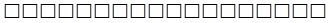 (талонның саны/номер талона)Өтініш/обращение____________________________________________________________________________(өтінішберушініңаты-жөнінемесеатауы/фамилия, инициалы либонаименование заявителя)______________________________________________________________________________ "__" ________ 20__ж./г. ______
____________________________________________________________________________Өтінішті қабылдаған қызметкердіңлауазымы, аты-жөні, қолы/должность, Ф.И.О. (при его наличии), подписьсотрудника, принявшего обращение________________________________________________________________________________________________________________________________________________________(қолы/подпись)Талон қабылдаушының қолы/подпись получившего талон_________ "__" сағ/час "___" мин."___" _______________20__ ж./г.
ТАЛОН(жыртылмалы талон)ТАЛОН(отрывной талон)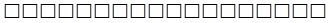 (талонның саны/номер талона)Өтініш/обращение____________________________________________________________________________(өтінішберушініңаты-жөнінемесеатауы/фамилия, инициалы либонаименование заявителя)____________________________________________________________________________(қабылданды/принято.Қабылдаған/принял(лауазымы, аты-жөні/должность, фамилия и инициалы)________________________________________________________________________________________________________________________________________________________
"___" ________________ 20__ ж./г._________________(колы / подпись)Приложение 15
к Правилам внутреннего
распорядка и содержания
подозреваемых и обвиняемых на
гауптвахте органов военной
полиции Вооруженных Сил
Республики КазахстанПриложение 16
к Правилам внутреннего
распорядка и содержания
подозреваемых и обвиняемых на
гауптвахте органов военной
полиции Вооруженных Сил
Республики Казахстан
№
п/п
Фамилия, имя, отчество
(при наличии)
За что наложено взыскание
Вид взыскания
Кем и когда наложено взыскание
Примечание
№ п/п
Фамилия, имя, отчество
(при наличии)
За что наложено поощрение
Вид поощрения
Кем и когда поощрен
ПримечаниеПриложение 17
к Правилам внутреннего
распорядка и содержания
подозреваемых и обвиняемых на
гауптвахте органов военной
полиции Вооруженных Сил
Республики Казахстан
Форма
№
п/п
Дата
(год, месяц, число)
Фамилия, имя, отчество (при наличии) лица прибывшего на прием
Краткое содержание обращения
Примечание
1
2
3
4
5Приложение 18
к Правилам внутреннего
распорядка и содержания
подозреваемых и обвиняемых на
гауптвахте органов военной
полиции Вооруженных Сил
Республики Казахстан
Форма